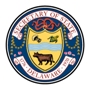 Public Hearing for Review of Agency RegulationsWednesday, August 3, 201612:30 p.m.John G. Townsend BuildingSecretary of State 1st floor Conference Room401 Federal StreetDover, DE 19901AgendaIntroduction by Agency OfficialAccept comment submissions – both written and oralClosing remarks by Agency Official